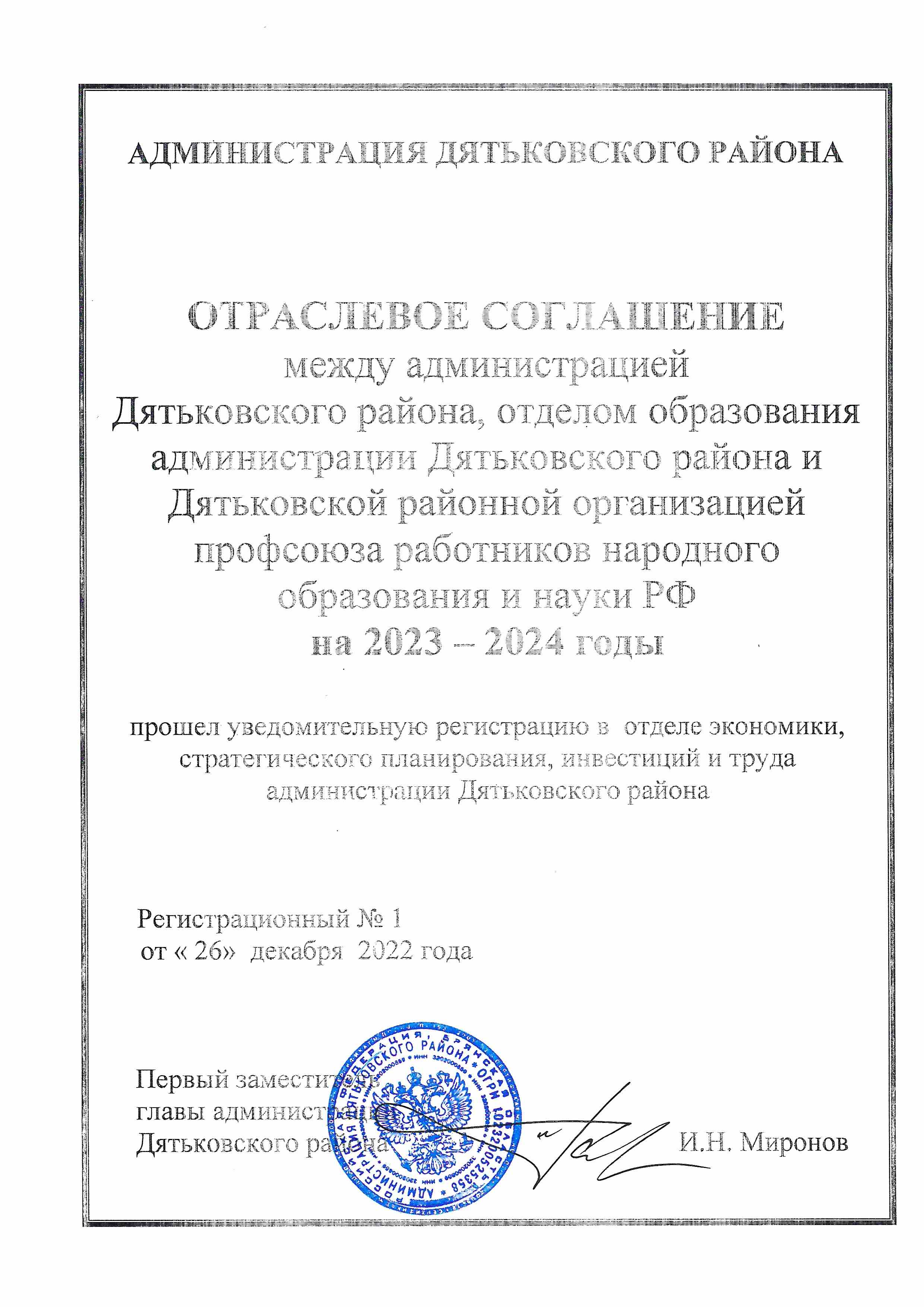  СОГЛАШЕНИЕмежду  администрацией Дятьковского района, отделом образования администрации Дятьковского  района и районной  организацией Профсоюза работников народного образования и науки РФ на 2023-2024 годыI.ОБЩИЕ ПОЛОЖЕНИЯ1.1. Настоящее отраслевое территориальное Соглашение (далее - Соглашение) заключено в соответствии с законодательством Российской Федерации, является правовым актом, устанавливающим общие принципы регулирования социально-трудовых и связанных с ними экономических отношений в сфере образования на уровне муниципального образования и определяющим общие условия труда и его оплаты, режим труда и отдыха, согласованные меры по усилению социальной защищенности работников образования и дополнительные социально-экономические, правовые и профессиональные гарантии и льготы, установленные на территориальном  уровне.Соглашение основывается на действующих нормах, содержащихся в Конституции Российской Федерации, Трудовом Кодексе Российской Федерации, законах Российской Федерации «О профессиональных союзах, их правах и гарантиях деятельности», «Об образовании в Российской Федерации», законах Брянской области «Об образовании в Брянской области», «О социальном партнерстве в Брянской области», региональном отраслевом  Соглашении и других законодательных актах.1.2.Соглашение обязательно к применению при заключении коллективных договоров в муниципальных образовательных  организациях, осуществляющих образовательную деятельность (далее – образовательная организация) на территории Дятьковского района, индивидуальных трудовых договоров  с работниками организаций, на которых распространяется данное Соглашение, и при разрешении индивидуальных и коллективных трудовых споров.1.3. Сторонами Соглашения являются:-администрация Дятьковского района (далее администрация района)  – от имени исполнительно-распорядительного органа муниципального образования; - отдел образования администрации Дятьковского района (далее отдел образования)  - от имени работодателей;-Дятьковская районная  организация Профсоюза работников народного образования и науки РФ  в лице районного Совета Профсоюза (далее –  районная организация Профсоюза) - от имени работников, являющихся членами Профсоюза.1.4. Действие Соглашения распространяется на работников муниципальных образовательных  организаций, первичные профсоюзные организации, которые входят в состав районной организации Профсоюза, на работодателей, руководителей организаций, подведомственных отделу образования, а также на работников организаций, которые уполномочили выборный орган первичной профсоюзной организации представлять их социально-трудовые интересы.1.5. Настоящее Соглашение вступает в силу с 1 января 2023 года и действует до 31 декабря 2024 года. Стороны договорились:1.6. Районная организация Профсоюза, первичные  профсоюзные организации, их соответствующие выборные органы выступают в качестве полномочных представителей работников учреждений и организаций, входящих в муниципальную систему образования, при разработке и заключении Соглашения, коллективных договоров, а также для ведения переговоров по решению трудовых, профессиональных и социально-экономических вопросов. 1.7. Ни одна из сторон не может в течение установленного срока  действия Соглашения прекратить в одностороннем порядке выполнение принятых на себя обязательств.1.8. В целях содействия развитию социального партнерства стороны признают необходимым предоставлять возможность участия представителей сторон Соглашения на заседаниях своих руководящих органов при рассмотрении вопросов, связанных с выполнением Соглашения, касающихся финансирования и материально-технического обеспечения образовательных организаций, трудовых, профессиональных и социально- экономических интересов работников.1.9. В течение срока действия Соглашения стороны вправе вносить дополнения и изменения  в него на основе взаимной договоренности. 	При наступлении условий, требующих дополнений и изменений  настоящего Соглашения, заинтересованная сторона вносит соответствующие предложения о начале ведения переговоров в комиссию по заключению и реализации настоящего Соглашения. 1.10. В случае реорганизации сторон Соглашения их права и обязанности по настоящему Соглашению переходят к их правопреемникам и сохраняются до заключения нового Соглашения или внесения изменений и дополнений в настоящее Соглашение.1.11. Непосредственно в образовательных организациях регулирование трудовых, профессиональных и социально-экономических отношений между работниками и работодателем, в лице их представителей осуществляется путем заключения коллективного договора.В коллективном договоре с учетом финансово-экономического положения образовательной организации могут устанавливаться  льготы и преимущества для работников, условия труда, более благоприятные по сравнению с установленными законами, иными нормативными правовыми актами, настоящим Соглашением.II. РАЗВИТИЕ СОЦИАЛЬНОГО ПАРТНЕРСТВА И УЧАСТИЕПРОФСОЮЗНЫХ ОРГАНОВ В УПРАВЛЕНИИ ОРГАНИЗАЦИЯМИ2.1. В целях развития социального партнерства стороны признали необходимым:2.1.1. Строить свои взаимоотношения на основе принципов социального партнерства, коллективно-договорного регулирования социально-трудовых отношений, соблюдать определенные настоящим Соглашением обязательства и договоренности.2.1.2. Развивать и совершенствовать систему и механизмы социального партнерства на  муниципальном и локальном уровнях для эффективного решения социально-трудовых проблем работников образования. 2.1.3. Участие представителей сторон Соглашения в заседаниях руководящих органов, информационных и иных совещаниях при рассмотрении вопросов, связанных с содержанием данного Соглашения и его выполнения, проведение взаимных консультаций  по вопросам, регулирующим социально-трудовые и связанные с ними экономические, а также социальные и правовые гарантии работников образования, другим направлениям деятельности образовательных организаций.2.1.4. Содействовать повышению эффективности заключаемых коллективных договоров в образовательных организациях.Осуществлять систематический мониторинг, регистрацию, обобщение опыта заключения коллективных договоров образовательных организаций, а также контроль состояния и эффективности договорного регулирования социально-трудовых отношений в отрасли в целом. 2.1.5. Использовать возможности переговорного процесса с целью учета интересов сторон, предотвращения коллективных трудовых споров и социальной напряженности в коллективах образовательных организаций.2.2. Отдел образования:2.2.1. В предусмотренных действующим законодательством и настоящим Соглашением случаях заблаговременно направляет для согласования в районную организацию Профсоюза  проекты нормативных правовых актов, вносимых в районный Совет народных депутатов,  затрагивающих социально-трудовые права и профессиональные интересы работников.2.2.2. Рекомендует  руководителям образовательных организаций применять аналогичный порядок подготовки и принятия документов, затрагивающих профессиональные и социально-трудовые права и интересы работников.2.2.3. Включает представителей районной организации Профсоюза в состав:-коллегиальных органов, рабочих групп по подготовке нормативно-правовых актов, программ, концепций, других документов, относящихся к сфере образования;- экспертной комиссии для проведения конкурсного отбора образовательных организаций, лучших педагогических работников, внедряющих инновационные образовательные технологии, в рамках приоритетного национального проекта «Образование»;- комиссий по аттестации и награждению работников, по оценке готовности образовательных организаций к началу учебного года.2.2.4.Предоставляет по запросу районной организации Профсоюза информацию о численности работников, размерах средней заработной платы по категориям персонала, объеме задолженности по выплате заработной платы, показателях по условиям и охране труда, планировании и проведении мероприятий по сокращению численности или штата работников образовательных организаций, финансировании отдельных направлений деятельности и другую необходимую информацию, касающуюся социально-трудовых прав работников образования.2.3. Стороны согласились содействовать реализации принципа государственно-общественного управления в сфере образования на  муниципальном уровне и в образовательных организациях.При разработке предложений по совершенствованию целевых показателей эффективности деятельности образовательных организаций учитывать в их числе показатели, характеризующие эффективность социального партнерства и коллективно-договорного регулирования социально-трудовых отношений.III. ОБЯЗАТЕЛЬСТВА СТОРОН В ОБЛАСТИ
ЭКОНОМИКИ В СФЕРЕ ОБРАЗОВАНИЯ
3.1. В целях обеспечения стабильности функционирования и развития в сфере образования Дятьковского района стороны договорились:3.1.1. Считать основной задачей совместных действий реализацию государственной программы «Развитие образования и науки Брянской области» (2019–2024 годы), приоритетных направлений развития отрасли; способствовать повышению качества образования, результативности деятельности образовательных организаций, конкурентоспособности работников образования на рынке труда.3.1.2.В рамках своих полномочий осуществлять согласованную политику, направленную на  развитие отрасли и социальную поддержку работников образования.3.2. Стороны рекомендуют  работодателям при принятии решения о передаче в аренду земли, зданий, сооружений, оборудования, находящихся в оперативном управлении образовательных организаций, не допускать ухудшения условий труда и быта работников образовательных организаций.IY. ОПЛАТА ТРУДА И НОРМЫ ОПЛАТЫ ТРУДА.  Стороны договорились:4.1.Системы оплаты труда работников муниципальных образовательных организаций устанавливаются коллективными договорами, локальными нормативными актами в соответствии с законодательством Российской Федерации и Брянской области, нормативно-правовыми актами органов местного самоуправления и с учетом мнения соответствующих выборных профсоюзных органов.4.2. Изменение условий оплаты труда работников муниципальных образовательных организаций осуществляется в соответствии с Трудовым кодексом Российской Федерации, действующим федеральным и региональным законодательством.При изменении типа образовательной организации, системы, условий, порядка и размеров оплаты труда заработная плата работников образовательных организаций (без учета премий и иных стимулирующих выплат) не может быть ниже заработной платы (без учета премий и иных стимулирующих выплат), выплачиваемой до этих изменений, при условии сохранения объема должностных обязанностей работников и выполнения ими работ той же квалификации.Не допускать снижения достигнутого уровня оплаты труда (включая размеры окладов (должностных окладов), ставок заработной платы) работников образовательных организаций, переданных в другую форму собственности, в случае изменения (совершенствования) для них систем оплаты труда, а также работников образовательных организаций, реорганизуемых путем слияния или присоединения их к учреждениям, работники которых имеют более низкий уровень оплаты труда, при условии сохранения объема трудовых (должностных) обязанностей работников, выполнения ими работ той же квалификации и условий труда.4.3. При разработке и утверждении в организациях показателей и критериев эффективности деятельности учитываются следующие основные принципы:а) объективность - размер вознаграждения работника должен определяться на основе объективной оценки результатов его труда, а также за достижение коллективных результатов труда;б) предсказуемость - работник должен знать, какое вознаграждение 
он получит в зависимости от результатов своего труда, а также за достижение коллективных результатов труда;в) адекватность - вознаграждение должно быть адекватно трудовому вкладу каждого работника в результат коллективного труда;г) своевременность - вознаграждение должно следовать за достижением результатов;д) прозрачность - правила определения вознаграждения должны быть понятны каждому работнику. Принятие решений о выплатах и их размерах осуществляются с учетом мнения выборных органов первичных профсоюзных организаций.4.4.Месячная заработная плата работника, отработавшего за этот период норму рабочего времени и выполнившего нормы труда (трудовые обязанности), не может быть ниже установленного законодательством Российской Федерации минимального размера оплаты труда или установленного в области размера минимальной заработной платы.4.5.Размеры доплат, надбавок, премий и других выплат стимулирующего характера устанавливаются образовательными организациями в пределах имеющихся средств самостоятельно по согласованию с соответствующими выборными профсоюзными органами и закрепляются в локальных нормативных актах.4.6.Переработка рабочего времени воспитателей, помощников воспитателей, младших воспитателей вследствие неявки сменяющего работника или родителей, а так же работа в детских оздоровительных лагерях, осуществляемая по инициативе работодателя за пределами рабочего времени, установленного графиками работ, является сверхурочной работой.Сверхурочная работа оплачивается за первые два часа работы не менее чем в полуторном размере, за последующие часы - не менее чем в двойном размере. Конкретные размеры оплаты за сверхурочную работу могут определяться коллективным договором или трудовым договором.4.7.В образовательных организациях оплата за каждый час работы в ночное время (в период с 22 часов до 6 часов) повышается по сравнению с работой в нормальных условиях в размере не ниже 35 процентов часовой ставки (оклада).4.8. Администрация района:4.8.1. Обеспечивает своевременную выплату заработной платы работникам муниципальных образовательных организаций.В случае задержки заработной платы, оплаты отпуска, выплат при увольнении, иных установленных выплат работникам выплачивается денежная компенсация в размере, установленном законодательством Российской Федерации.4.8.2. Обеспечивает выплату материальной помощи к ежегодному основному оплачиваемому отпуску работникам образования в соответствии с нормативными правовыми актами Правительства Брянской области и администрации Дятьковского района. 4.8.3. Осуществляет меры, направленные на повышение ответственности руководителей образовательных организаций и других должностных лиц за своевременную выплату заработной платы, целевое использование средств, выделенных на эти цели.4.9. Обеспечивает оплату труда педагогических работников с учетом имеющейся квалификационной категории за выполнение педагогической работы по должности с другим наименованием, по которой не установлена квалификационная категория, согласно приложению №1 к Соглашению.4.10. В случае окончания срока действия квалификационной категории продляет выплату педагогическим работникам заработной платы с учетом имеющейся квалификационной категории на срок до одного года в следующих случаях:- длительная нетрудоспособность;- отпуска по беременности и родам, уходу за ребенком;- возобновление педагогической работы после ее прекращения в связи с ликвидацией образовательной организации, сокращением численности или штата, или ухода на пенсию;- нахождение в длительном отпуске сроком до одного года в соответствии с пунктом 4 части 5 статьи 47 ФЗ «Об образовании в Российской Федерации».4.11. Наполняемость классов (групп) в образовательных организациях должна соответствовать санитарно-эпидемиологическим требованиям к условиям и организации обучения обучающихся (воспитанников). При расширении зоны обслуживания, увеличения объема работы, связанных с увеличением наполняемости классов (групп) рекомендуется производить оплату труда работников в повышенном размере. Дополнительная оплата за расширение зоны  обслуживания, увеличения объема работы устанавливается в соответствии со статьей 60.2 Трудового кодекса Российской Федерации.4.12.  Рекомендовать работодателям сохранять за работниками, участвовавшими в забастовке из-за невыполнения коллективных договоров, настоящего Соглашения, территориальных соглашений по вине работодателя или учредителя, а также за работниками, приостановившими работу в порядке, предусмотренном статьей 142 Трудового кодекса Российской Федерации, заработную плату в полном размере.4.13.Стороны признают, что заработная плата сохраняется за работниками в полном объёме в пределах утверждённого фонда оплаты труда:на период приостановки работы в случае задержки выплат заработной платы;за время простоя по причинам, не зависящим от работника и работодателя;при невыполнении норм труда (дополнительных обязанностей) по причинам, не зависящим от работодателя и работника, при условии включения этих положений в коллективные договоры образовательных организаций.4.14. Стороны договорились рекомендовать работодателям при установлении и реализации систем оплаты труда работников:-учитывать рекомендации соответствующих исполнительных органов государственной власти федерального и регионального уровней;-не допускать установления различных размеров ставок (должностных окладов), различных повышающих коэффициентов к ним по одним и тем же должностям работников с одинаковой квалификацией, опытом и стажем работы, выполняющих одинаковую трудовую функцию;- при принятии систем оплаты труда работников муниципальных образовательных организаций предусматривать в образовательных организациях размер тарифной ставки, оклада (должностного оклада), ставки заработной платы работников в структуре их заработной платы в соответствии с Едиными рекомендациями по установлению на федеральном, региональном и местном уровнях систем оплаты труда работников государственных и муниципальных учреждений Российской трехсторонней комиссией по регулированию социально-трудовых отношений;-определять конкретные количественно измеримые показатели и критерии установления стимулирующего характера.4.15.При выплате заработной платы работодатели обязаны в письменной форме извещать каждого работника о составных частях заработной платы, причитающихся ему за соответствующий период, размерах и основаниях произведенных удержаний, а также об общей денежной сумме, подлежащей выплате. Форма расчетных листков утверждается работодателем с учетом мнения выборного органа первичной профсоюзной организации. Работодатели при выплате заработной платы отражают в расчетных листах каждого работника суммы начисленных в его пользу страховых взносов в Пенсионный фонд за соответствующий период.4.16.Образовательная организация имеет право распоряжаться экономией фонда заработной платы, которая в соответствии с коллективным договором может быть использована на увеличение размеров выплат стимулирующего характера, премии, оказание материальной помощи и другие выплаты.4.17.Педагогическим работникам образовательных организаций, привлекаемым к подготовке и проведению государственной итоговой аттестации в рабочее время и освобожденным от основной работы на период проведения государственной итоговой аттестации, производится выплата компенсации за работу по подготовке и проведению государственной итоговой аттестации. Размер и порядок выплаты компенсации лицам, привлекаемым к подготовке и проведению государственной итоговой аттестации по образовательным программам основного общего и среднего общего образования устанавливаются Правительством Брянской области за счет бюджетных ассигнований областного бюджета. 4.18.Педагогическим работникам общеобразовательных организаций, реализующих государственный стандарт общего образования, выполняющим функции классного руководителя, наряду с выплатами за дополнительную работу, не входящую в должностные обязанности работника, выплачивается и ежемесячное вознаграждение в зависимости от наполняемости учащихся в классах (классо - комплектах).4.19. Отдел образования осуществляет мониторинг фактического уровня оплаты труда работников образовательных организаций по всем профессиональным квалификационным группам.4.20.Районная организация Профсоюза:4.20.1. Обращаются в органы, рассматривающие трудовые споры, в соответствующие органы контроля и надзора, с заявлениями в защиту трудовых прав и интересов работников образовательных организаций в случаях нарушения трудового законодательства.4.20.2.Обеспечивают систематический контроль за реализацией норм Трудового кодекса РФ, федеральных законом, иных нормативных правовых актов при установлении, изменении и реализации систем оплаты труда.4.20.3.Осуществляют общественный контроль целевого использования средств, предназначенных на оплату труда, своевременной выплаты заработной платы и ликвидации ее задолженности.V. РАБОЧЕЕ ВРЕМЯ, ВРЕМЯ ОТДЫХАСтороны договорились, что:5.1. Продолжительность рабочего времени и времени отдыха, педагогических и других работников образовательных организаций определяется законодательством Российской Федерации в зависимости от наименования должности, условий труда и других факторов, регулируется Правилами внутреннего трудового распорядка образовательной организации, трудовым договором. 5.2. Руководители образовательных организаций начального общего, основного общего, среднего общего, дополнительного образования, руководители структурных подразделений этих образовательных организаций (подразделений) помимо работы, определенной трудовым договором, вправе на условиях дополнительного соглашения к трудовому договору осуществлять преподавательскую работу (учебную нагрузку) в объеме, не менее необходимого в соответствии с действующим законодательством для реализации права на досрочное назначение трудовой пенсии по старости в связи с педагогической деятельностью в классах, группах, кружках, секциях без занятия штатной должности, которая не считается совместительством, без снижения качества исполнения функций и полномочий руководителя образовательной организации.5.3. Работникам, условия труда на рабочих местах которых по результатам специальной оценки условий труда отнесены к вредным условиям труда класса 3.2.; 3.3.; предоставляется ежегодный дополнительный оплачиваемый отпуск продолжительностью не менее 7 календарных дней. Конкретная продолжительность ежегодного дополнительного оплачиваемого отпуска конкретного работника устанавливается трудовым договором на основании коллективного договора с учетом результатов специальной оценки условий труда.5.4. Работа в выходные и праздничные нерабочие дни не допускается, за исключением образовательных организаций непрерывного функционирования и дополнительного образования, режим работы которых регламентируется локальными нормативными актами образовательной организации.В образовательных организациях с непрерывным режимом работы выходные дни отдельных работников определяются по графику. Перечень должностей таких работников устанавливается Правилами внутреннего трудового распорядка образовательной организации.5.5. При предоставлении ежегодного отпуска педагогическим работникам за первый год работы в каникулярный период, в том числе до истечения шести месяцев работы, его продолжительность должна соответствовать установленной для их должностей продолжительности и оплачиваться в полном размере.Исчисление продолжительности отпуска пропорционально проработанному времени осуществляется только в случае выплаты денежной компенсации за неиспользованный отпуск при увольнении работника.Преподавателям, учителям и другим педагогическим работникам, продолжительность отпуска которых составляет не менее 56 календарных дней, проработавшим в рабочем году не менее 10 месяцев, денежная компенсация за неиспользованный отпуск при увольнении выплачивается исходя из установленной продолжительности отпуска.5.6. Образовательные организации с учетом финансовых возможностей могут предоставлять работникам дополнительные оплачиваемые отпуска, которые присоединяются к ежегодному основному оплачиваемому отпуску. Условия предоставления и  продолжительность таких отпусков определяются коллективным договором.5.7. Педагогический работник, в том числе работающий на условиях совместительства, имеет право на длительный отпуск сроком до одного года не реже чем через каждые десять лет непрерывной педагогической работы в порядке, установленном федеральным органом исполнительной власти, осуществляющим функции по выработке государственной политики и нормативно-правовому регулированию в сфере образования.5.8. Длительный отпуск предоставляется педагогическому работнику по его заявлению и оформляется приказом образовательной организации. Работник обязан уведомить работодателя о намерении уйти в длительный отпуск не менее чем за 14 календарных дней.  В исключительных случаях, когда предоставление длительного отпуска работнику может неблагоприятно отразиться на нормальной работе образовательной организации, допускается с согласия работника перенос отпуска на более поздний срок. 5.9. Продолжительность отпуска, а также возможность разделения его на части оговаривается работником и работодателем, фиксируется в приказе образовательной организации. Работник вправе прервать длительный отпуск и выйти на свое рабочее место, предварительно письменно уведомив работодателя не менее чем за 3 календарных дней. 5.10. В случае временной нетрудоспособности работника длительный отпуск продляется или переносится на другой срок, определяемый работодателем с учетом пожеланий работника. По заявлению работника длительный отпуск может быть присоединен к ежегодному основному оплачиваемому отпуску. VI. СОЦИАЛЬНЫЕ ГАРАНТИИ, ЛЬГОТЫ, КОМПЕНСАЦИИ Администрация района:6.1. Признает социальную защиту работников образования приоритетным направлением.6.2. Повышает тарифную ставку, оклад (должностной оклад) заработной платы педагогических работников образовательных организаций, окончивших высшие и профессиональные учебные заведения и работающих в образовательных организациях, на 30 процентов в первые три года работы. 6.3. В целях социальной защиты работников образовательных организаций при изыскании дополнительных финансовых средств совместно с районной организацией Профсоюза ходатайствует перед районным Советом народных депутатов об установлении дополнительных мер социальной поддержки. 6.4.В целях закрепления в муниципальных образовательных организациях педагогических кадров, выпускники образовательных организаций высшего образования и профессиональных образовательных организаций, поступившие на работу в муниципальные образовательные организации, расположенные в сельских населенных пунктах, имеют право на получение единовременного пособия, размер и порядок установления которых определяется органом местного самоуправления.6.5. Стороны договорились:6.5.1. Установить, что особый порядок аттестации для установления соответствия уровня квалификации требованиям, предъявляемым к первой и высшей квалификационным категориям, применяется для следующих категорий педагогических работников муниципальных образовательных организаций:- награжденных государственными наградами (орденами, медалями); - имеющих почетные звания СССР, Российской Федерации и союзных республик, входящих в состав СССР, установленные для работников различных отраслей, название которых начинается со слов «Народный», «Заслуженный»;- имеющих ученую степень или ученое звание;- победителей всероссийских и регионального очных этапов конкурсов профессионального мастерства «Учитель года», «Воспитатель года», «Преподаватель года» и др., проводимых исполнительными органами государственной власти Брянской области и Министерством образования и науки Российской Федерации в межаттестационный период; - подготовивших победителей и призеров международных, всероссийских, региональных олимпиад, конкурсов, соревнований (по профилю преподаваемого предмета), проводимых исполнительными органами в сфере образования Брянской области и Министерством образования и науки Российской Федерации в межаттестационный период. 6.5.2. При оценке параметров соответствия квалификационной категории учитывается социально-значимая общественная (профсоюзная) работа и соответствующие награды за эту работу. 6.5.3. В целях защиты интересов педагогических работников:6.5.3.1. График проведения аттестации для лиц, имеющих квалификационную категорию, должен учитывать срок ее действия с тем, чтобы решение могло быть принято аттестационной комиссией до истечения срока действия ранее присвоенной квалификационной категории.6.5.3.2. По письменному заявлению работника в случаях его временной нетрудоспособности в период прохождения им аттестации, нахождения в командировке или другим уважительным причинам продолжительность аттестации может быть увеличена на период его отсутствия по уважительной причине.6.5.3.3. В случае истечения срока действия квалификационной категории у педагогических работников, которым до пенсии по старости (по возрасту) осталось менее одного года, сохранять выплату заработной платы с учетом имеющейся у них квалификационной категории до наступления пенсионного возраста.6.5.3.4. Работодателям рекомендуется:- осуществлять подготовку представления на педагогического работника для аттестации с целью подтверждения соответствия занимаемой должности с учетом мотивированного мнения выборного органа первичной профсоюзной организации;- направлять педагогического работника на курсы повышения квалификации (переподготовку) в случае его признания в результате аттестации по представлению работодателя не соответствующим занимаемой должности, а также предоставлять по возможности другую имеющуюся работу, которую работник может выполнять.6.5.4. Предусматривать в рамках реализации приоритетного национального проекта «Образование» в бюджете района средства для поощрения лучших педагогических работников.6.5.5. Оказывать содействие и помощь работникам в случаях проведения платных операций, приобретения дорогостоящих лекарственных препаратов и других случаях.6.5.6.Предусматривать в коллективных договорах образовательных организаций (ст. 263_1 ТК РФ) гарантии прав женщин, совмещающих обязанности по воспитанию детей с трудовой занятостью, а также гибкие формы занятости женщин, имеющих детей (неполный рабочий день (неделя).6.5.7. Принимать решения по вопросам социально-трудовых отношений после их совместного предварительного согласования с выборным профсоюзным органом.6.5.8. Рекомендовать работодателям предусматривать в коллективных договорах дополнительные меры социальной поддержки работников: возмещение транспортных расходов, выплату пособий, субсидий, а также льготы и гарантии женщинам и лицам с семейными обязанностями.Отдел образования:6.6. Организует профессиональную подготовку, переподготовку и повышение квалификации педагогических работников не реже одного раза в три года. 6.7. Содействует выделению средств для организации санаторно-курортного лечения и отдыха работников образовательных организаций и их детей. 6.8.Совместно с работодателями обеспечивает своевременное и полное перечисление страховых взносов на обязательное пенсионное и обязательное медицинское страхование, своевременное оформление документов в образовательных организациях для назначения трудовых пенсий, в том числе пенсий на льготных условиях.VII. МОЛОДЕЖНАЯ ПОЛИТИКА7.1.  Стороны рекомендуют при заключении коллективных договоров предусмотреть  разделы по защите социально- экономических и трудовых прав работников из числа молодежи, содержащие положения по:- закреплению наставников за работниками из числа  молодежи  в первый год их работы и образовательной организации, установлению наставникам доплаты  за проводимую работу на условиях, определенным коллективным договором;- осуществлению повышения квалификации для женщин в течение первого года работы после их выхода из отпуска по уходу за ребёнком;- закрепление мер социальной поддержки работников из числа молодежи, впервые поступивших на работу, установлению им надбавок к заработной плате, на условиях, предусмотренных трудовым договором, коллективным договором или локальными нормативными актами;-  повышению профессиональной квалификации и служебному росту молодых работников;-  развитию творческой активности молодёжи;-  активизации и поддержки молодежного досуга, физкультурно-оздоровительной и спортивной работы;- обеспечению гарантий и компенсаций работников из числа молодежи в образовательных организациях, в соответствии с действующим законодательством РФ и коллективным договором.7.2. Способствовать созданию в образовательных организациях молодежных организаций (советов молодых специалистов, молодежных комиссий профсоюзных организаций и т.д.)7.3. Стороны рекомендуют работодателям:7.3.1.Предоставлять председателю молодежного  совета,  молодежной  комиссии профсоюзной организации свободное время с сохранением среднего заработка на условиях и в порядке, устанавливаемом  коллективным договором, для выполнения общественных обязанностей в интересах молодых работников.7.3.2.  За счет средств Профсоюза, в пределах фонда оплаты труда образовательной организации, вводить различные формы поощрения молодых работников, добившихся высоких показателей в труде и активно участвующих в деятельности  образовательных организаций и профсоюзной организации.7.4. Содействовать созданию  морального и материального стимулов по привлечению в сферу молодых учителей, воспитателей и повышение качества кадрового потенциала всех образовательных организаций.VIII. ОХРАНА ТРУДА И ЗДОРОВЬЯ8.1.Отдел образования:8.1.1. Направляет на обучение по охране труда в объеме должностных обязанностей вновь назначенных на должность руководителей муниципальных образовательных организаций в течение первого месяца, далее - по мере необходимости, но не реже одного раза в три года в соответствии с законодательством Российской Федерации.8.1.2. Осуществляет учет несчастных случаев с работающими и обучающимися, обобщает отчетность для последующего рассмотрения на коллегии отдела образования с целью принятия мер по улучшению условий труда и снижению травматизма.8.1.3. Информирует районную организацию Профсоюза в течение первого квартала о состоянии производственного травматизма в истекшем году и его причинах, о количестве работающих во вредных и (или) опасных условиях труда, о выделении средств подведомственными образовательными организациями на выполнение мероприятий по охране труда. 8.1.4. Рекомендует образовательным организациям предусматривать доплату работникам, ответственным за организацию работы по охране труда, электро и пожарную безопасность, уполномоченному по охране труда в размерах, установленных коллективным договором.8.1.5. Оказывает содействие в выделении средства на выполнение мероприятий по охране труда, в том числе на обучение работников безопасным приемам работ, специальную оценку условий труда, проведение предварительных (при поступлении на работу) и периодических медицинских осмотров (обследований) работников и другие мероприятия из всех источников финансирования в размере не менее 0,2% от суммы затрат на предоставление образовательной организацией муниципальных услуг. 8.1.6. Рекомендует образовательным организациям использовать в качестве дополнительного источника финансирования мероприятий на охрану труда возможность возврата части страховых взносов (до 20%) из Фонда социального страхования на предупредительные меры по сокращению производственного травматизма, специальную оценку условий труда, приобретение спецодежды, спецобуви и других средств индивидуальной защиты, а также санаторно-курортных путевок.8.1.7. Рекомендует образовательным организациям введение в штаты образовательных организаций должность специалиста по охране труда в соответствии с действующим законодательством, организовывать проведение специальной оценки условий труда, обеспечивать работников спецодеждой, спецобувью и другими средствами индивидуальной защиты в соответствии с действующим законодательством. 8.1.8. Оказывать содействие в обеспечении в установленных законодательством случаях: проведение обязательных предварительных (при поступлении на работу) и периодических (в течение трудовой деятельности) медицинских осмотров, а также внеочередных медицинских осмотров с сохранением за ними места работы (должности) и среднего заработка на время прохождения указанных мероприятий.8.1.9. Совместно с образовательными организациями обеспечивает участие представителей органов государственного надзора и технической инспекции труда Профсоюза в расследовании несчастных случаев, происшедших с работниками в образовательных организациях, представляет информацию в выборный профсоюзный орган о выполнении мероприятий по устранению причин несчастных случаев, обеспечивает созданию в соответствии со статьей 218 Трудового кодекса РФ комитеты (комиссии) по охране труда, в которые на паритетной основе входят представители работодателя и выборного органа первичной профсоюзной организации.8.2. Районная организация Профсоюза:8.2.1. Координирует деятельность, а также обеспечивает внештатного технического инспектора труда, уполномоченных профсоюзных комитетов по охране труда, профсоюзный актив нормативно-правовой документацией, оказывают им методическую помощь, ведут учет результатов их деятельности по обследованию состояния охраны труда в образовательных организациях, организуют и проводят семинары, согласовывают нормативные правовые акты, содержащие требования охраны труда.8.2.2. Совместно с уполномоченными по охране труда осуществляет общественный контроль за состоянием условий и охраны труда в образовательных организациях.8.2.3. Участвует в приемке образовательных организаций к новому учебному году, расследовании смертельных, групповых, тяжелых несчастных случаев с работниками образовательных организаций.8.3. Работодатели обеспечивают беспрепятственный допуск представителей выборного профсоюзного органа для осуществления контроля в целях проведения проверок и условий охраны труда в образовательных организациях, расследования несчастных случаев и профессиональных заболеваний.IX. СОДЕЙСТВИЕ ЗАНЯТОСТИ, ПОВЫШЕНИЕ КВАЛИФИКАЦИИ.9.1. Стороны договорились:9.1.1. Не допускать экономически и социально необоснованной ликвидации образовательных организаций,  сокращения рабочих мест, нарушения правовых гарантий работников образования при реорганизации или ликвидации образовательных организаций.9.1.2. Содействовать созданию условий для реализации программ пенсионного обеспечения работников, проведению организационных и информационно-разъяснительных мероприятий по содержанию пенсионной реформы.9.2. Стороны договорились рекомендовать администрациям образовательных организаций:9.2.1. Проводить анализ кадрового потенциала образовательных организаций, в том числе возрастного состава, текучести кадров, фактической педагогической нагрузки, дефицита кадров по предметам. С учетом этого анализа разработать мероприятия по привлечению и закреплению в образовательных организациях выпускников учреждений профессионального образования. 9.2.2. Принимать меры по развитию системы обучения, повышению профессионального уровня и переподготовке высвобождаемых работников отрасли.9.2.3. При принятии решений о единовременном массовом высвобождении или сокращении работников руководствоваться действующим законодательством. 9.3. Массовое высвобождение работников, связанное с ликвидацией, перепрофилированием образовательных организаций и его структурных подразделений по инициативе органов местного самоуправления, может осуществляться при условии предварительного не менее чем за три месяца до начала мероприятия письменного уведомления органов службы занятости, соответствующего выборного профсоюзного органа с указанием причин, количества и категорий работников, которые могут быть сокращены, конкретных мер по их трудоустройству.Стороны договорились считать критериями массового высвобождения работников:- ликвидация образовательной организации, его филиала независимо от количества работающих;- одновременное высвобождение 20% и более работников образовательной организации.9.4. Ликвидация образовательных организаций при наличии обучающихся допускается по окончании учебного года. 9.5. Массовое увольнение педагогических работников по инициативе работодателя в образовательных организациях в связи с сокращением численности или штата допускается только по окончании учебного года.Преимущественное право на оставление на работе при сокращении численности или штата при равной производительности труда и квалификации помимо лиц, указанных в статье 179 ТК РФ в коллективном договоре могут предусматривать другие категории работников, пользующиеся преимущественным правом при сокращении численности или штата. Дополнительными основаниями на оставление работников на работе при сокращении численности или штата при равной производительности труда и квалификации помимо оснований, предусмотренных пунктом 9.6. настоящего Соглашения являются:-  наличие почетных званий, ведомственных знаков отличия;- статус переселенцев из районов, пострадавших в результате катастрофы на ЧАЭС (зоны отчуждения, отселения);-  работники, которым до наступления права на получение пенсии (по любым основаниям) осталось менее двух лет.В коллективном договоре могут предусматриваться другие категории работников, пользующиеся преимущественным правом при сокращении численности или штата.          9.8. Производить оплату командировочных расходов с сохранением места работы и средней заработной платы по основному месту работы педагогическим работникам, направленным на повышение квалификации с отрывом от работы в другую местность.9.9. В целях достижения социального эффекта по результатам реализации направлений государственной политики развития образования стороны совместно принимают участие в разработке мер по реализации права педагогических работников на дополнительное профессиональное образование по профилю педагогической деятельности не реже одного раза в три года.X. ГАРАНТИИ  ПРАВ  ПРОФСОЮЗНЫХ ОРГАНИЗАЦИЙ И ЧЛЕНОВ ПРОФСОЮЗА10.1. Права и гарантии деятельности районной, первичных организаций Профсоюза определяются Трудовым кодексом РФ, Законами Российской Федерации «О профессиональных союзах, их правах и гарантиях  деятельности», законами Брянской области, отраслевым Соглашением, Уставом Профсоюза работников народного образования и науки РФ, положениями о территориальной, первичной организации Профсоюза,  коллективным договором, Уставом муниципальной  образовательной  организации, настоящим Соглашением.10.2. В случаях возникновения разногласий по поводу выполнения настоящего Соглашения профсоюзные организации представляют интересы членов профсоюза. 10.3. При наличии письменных заявлений работников - членов профсоюза, а также других работников, не являющихся членами профсоюза, на которых распространяется действие коллективного договора работодатель ежемесячно бесплатно удерживает и перечисляет членские профсоюзные взносы и денежные средства из заработной платы на счет районной организации Профсоюза.10.4. Члены выборных профсоюзных органов освобождаются от работы с сохранением средней заработной платы для участия в профсоюзной учебе, в качестве делегатов на съездах, конференциях,  в работе пленумов, президиумов, созываемых Профсоюзом работников народного образования и науки Российской Федерации. 10.5.Стороны согласились с тем, что работодатели:10.5.1.Обязаны соблюдать права и гарантии Профсоюза, способствовать его деятельности.10.5.2. Предоставляют профсоюзным органам образовательных организаций бесплатно помещения, отвечающие санитарно-гигиеническим требованиям, необходимые для работы самих профсоюзных органов и проведения собраний работников, что закрепляется в коллективных договорах. 10.6. Районной организации Профсоюза предоставляются бесплатно необходимые помещения, отвечающие санитарно-гигиеническим требованиям, обеспеченные отоплением и освещением, оборудованием, необходимым для работы, обеспечиваются охрана и уборка выделяемых помещений, а также средства электронной  связи.10.7.  Стороны договорились включать представителя  районной организации Профсоюза в состав:рабочих групп по подготовке нормативно – правовых актов, относящихся к сфере образования;районной аттестационной комиссии;комиссии по приемке образовательных организаций к новому учебному году;конкурсных и экспертных комиссий по отбору муниципальных образовательных организаций, работников на соискание президентского и губернаторского грантов.10.8. Стороны рекомендуют совместно решать вопросы организации экскурсий, посещений театров, выставок, концертов, участия педработников в смотрах, конкурсах, спортивных соревнованиях, турслетах, других мероприятиях. 10.9. Работники, избранные в профсоюзные органы и не освобожденные от производственной деятельности, не могут быть подвергнуты дисциплинарному взысканию без предварительного согласия профсоюзного органа, членами которого они являются, а руководители профсоюзных организаций - без предварительного согласия органа вышестоящей профсоюзной организации.10.10. Увольнение по инициативе работодателя по основаниям, не связанным с виновным поведением, а равно изменение  условий трудового договора (уменьшение размера оплаты труда в связи с изменением объема учебной нагрузки или объема иной работы не по вине работника, отмена установленных доплат и надбавок, иных стимулирующих и поощрительных выплат  и др.) лиц, избранных в состав профсоюзных органов, допускается помимо соблюдения общего порядка увольнения, только с предварительного согласия профсоюзного органа, членами которого они являются, а председателей (их заместителей) профсоюзных организаций – с согласия органа вышестоящей  профсоюзной организации.  10.11. Члены выборных  профсоюзных органов, уполномоченные профсоюза по охране труда и социальному страхованию, представители профсоюзной организации в создаваемых в образовательных организациях совместных с работодателем комиссиях освобождаются от основной работы с сохранением средней заработной платы для выполнения общественных обязанностей в интересах коллектива работников и на время краткосрочной профсоюзной учебы на условиях, предусмотренных действующим законодательством, коллективным договором.10.12. Работа в качестве председателя профсоюзной организации и в составе ее выборного органа признается значимой для деятельности образовательной организации и принимается во внимание при поощрении работников. 10.13. Увольнение по инициативе работодателя лиц, избиравшихся руководителями (заместителями) выборных коллегиальных  органов первичных профсоюзных организаций, не допускается в течение двух лет после окончания срока их полномочий, кроме случаев ликвидации образовательной организации или совершения    работником виновных действий, за которые законодательством предусмотрена возможность увольнения.10.14. Стороны совместно принимают решение о присвоении почетных званий и награждении ведомственными знаками отличия выборных профсоюзных работников.10.15. Оплата труда руководителя первичной профсоюзной организации муниципальной образовательной организации может производиться за счет средств работодателя на условиях, установленных коллективным договором (ст.377 ТК РФ). XI. ОБЯЗАТЕЛЬСТВА РАЙОННОЙ ОРГАНИЗАЦИИ ПРОФСОЮЗА.Районная организация Профсоюза, первичные профсоюзные организации обязуются:11.1. Содействовать реализации настоящего соглашения и коллективных договоров. 11.2. Вносить предложения в соответствующие органы местного самоуправления по совершенствованию трудового законодательства и социальных гарантий работников отрасли, проводить экспертизу законопроектов и других нормативных правовых актов в области экономики, социальных вопросов и охраны труда.11.3. Осуществлять защиту социально-трудовых и профессиональных прав и интересов членов Профсоюза, в том числе в судебных и иных государственных органах, оказывать бесплатные консультации и юридическую помощь членам Профсоюза.11.4. Содействовать профессиональному росту педагогических и других работников образовательных организаций, улучшению условий труда и быта, организации оздоровления работников и членов их семей, с первоочередным правом членов Профсоюза. 11.5. Осуществлять контроль за предоставлением социальных гарантий работникам образования в соответствии с законодательством Российской Федерации, Брянской области, муниципального органа власти и настоящим Соглашением.11.6. Осуществлять необходимые меры по социальной защите работников образовательных организаций, пострадавших в результате катастрофы на Чернобыльской АЭС, и несчастных случаев на производстве.11.7. Доводить до сведения первичных профсоюзных организаций, членов Профсоюза информацию, представляемую Профсоюзу органами управления в сфере образования, законодательной и исполнительной власти.11.8. Принимать необходимые меры по недопущению осуществления органами законодательной и исполнительной власти действий, приводящих к ухудшению положения образовательных организаций и ее работников.11.9. Использовать все формы информационного обеспечения с целью наиболее полного информирования о деятельности сторон Соглашения по обеспечению ими социально - трудовых прав и гарантий работников образования.11.10. Оказывать первичным организациям Профсоюза методическую и практическую помощь по всем вопросам профсоюзной деятельности.11.11. Проводить бесплатное обучение и персональные консультации руководителей - членов Профсоюза образовательных организаций по вопросам трудового законодательства, оплате труда и социальных гарантий работающих.11.12. Из средств профсоюзного бюджета:- оказывать материальную помощь членам Профсоюза в связи с продолжительной их болезнью и несчастными случаями в семьях;- на долевых началах, при наличии средств финансировать отраслевые районные конкурсы профессионального мастерства, культурные и спортивно-оздоровительные мероприятия;- поощрять за хорошую общественную работу и поддержку Профсоюза председателей первичных организаций, членов выборных органов Профсоюза, руководителей образовательных организаций, в том числе представлять их к профсоюзным наградам.XII. КОНТРОЛЬ  ЗА ВЫПОЛНЕНИЕМ СОГЛАШЕНИЯ.12.1. Контроль за выполнением Соглашения производится сторонами Соглашения посредством создания и деятельности Отраслевой районной комиссии по осуществлению контроля за выполнением принятого Соглашения, ведению переговоров и урегулированию трудовых споров, состав которой утверждается по договоренности сторон.12.2. Информация о выполнении настоящего Соглашения ежегодно рассматривается на совместном заседании Совета отдела образования и доводится до сведения заинтересованных сторон.12.3. Контроль за выполнением Соглашения могут также осуществлять выборные профсоюзные органы, администрации образовательных организаций, которые вправе обратиться по существу вопроса в адрес Отраслевой районной комиссии.12.4. Каждая из сторон несет в соответствии с законодательством Российской Федерации ответственность за уклонение от участия в переговорах, невыполнение или ненадлежащее выполнение обязательств, принятых в настоящем Соглашении.12.5. В период действия настоящего Соглашения стороны обязуются соблюдать установленный законодательством порядок разрешения коллективных и индивидуальных трудовых споров, использовать все возможности для устранения причин, которые могут повлечь возникновение конфликтов, с целью предупреждения использования трудовыми коллективами крайней меры их разрешения - забастовок.12.6. В период действия настоящего Соглашения районная организация Профсоюза не организует забастовок по вопросам, включенным в Соглашение, при условии их выполнения. 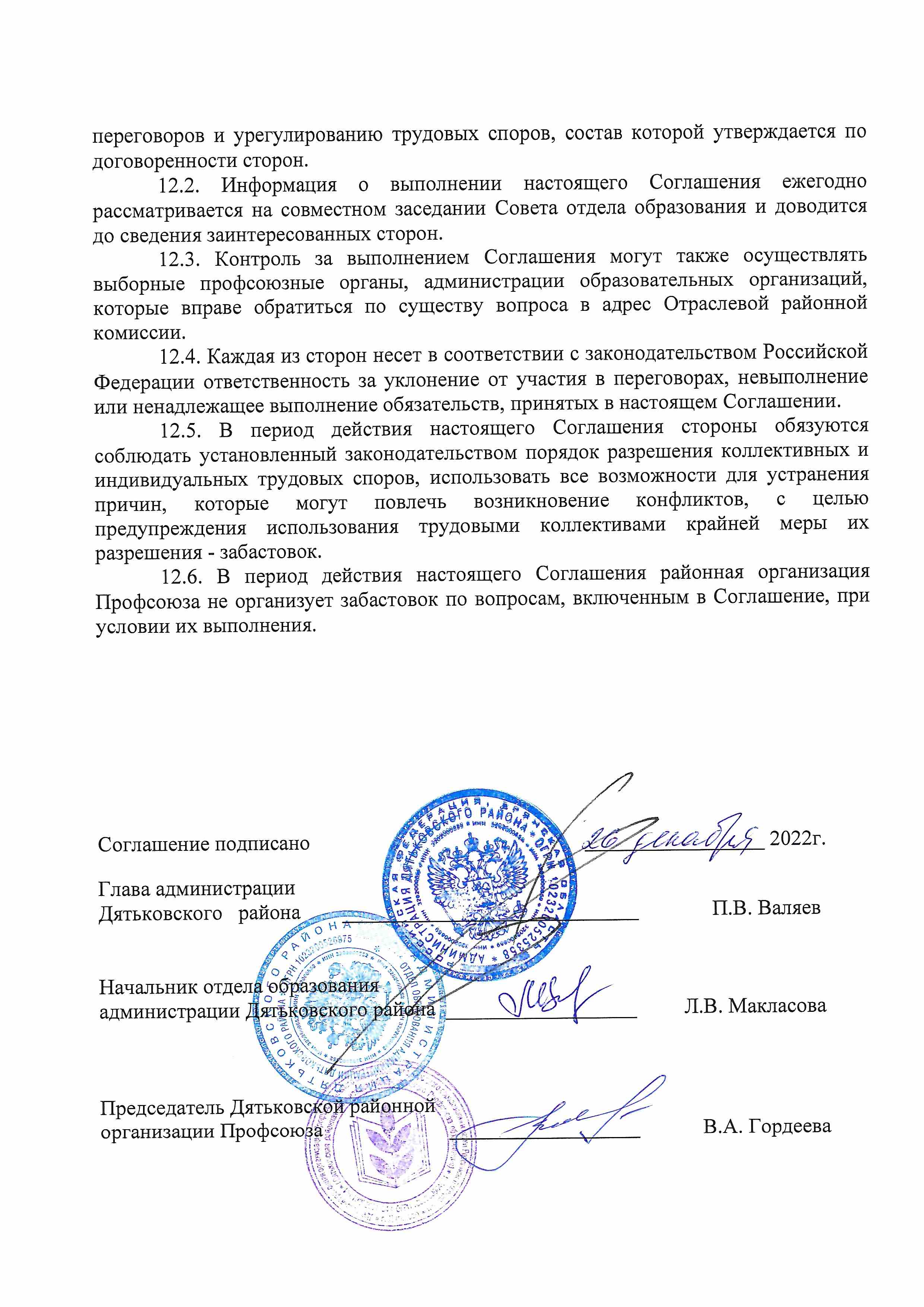 Соглашение подписано                                                    _________________ 2022г.Глава администрации Дятьковского   района        ____________________________              П.В. Валяев                                                       Начальник отдела образованияадминистрации Дятьковского района  __________________         Л.В. Макласова       Председатель Дятьковской районной организации Профсоюза                        __________________            В.А. ГордееваПриложение № 1Квалификационные категории, установленные педагогическим работникам в соответствии с Порядком аттестации педагогических работников, установленным федеральным органом исполнительной власти, осуществляющим функции по выработке государственной политики и нормативно-правовому регулированию в сфере образования, учитываются в течение срока их действия при выполнении ими педагогической работы в следующих случаях:при работе в должности, по которой присвоена квалификационная категория, независимо от преподаваемого предмета (дисциплины), типа и вида образовательной организации, независимо от того, в каких классах, группах, в каких образовательных организациях, а также по каким учебным предметам, курсам, дисциплинам ведется преподавательская работа;при переходе в другую образовательную организацию;при переезде из других субъектов Российской Федерации;при возобновлении работы в должности, по которой присвоена квалификационная категория, независимо от перерывов в работе;при выполнении педагогической работы на разных должностях, по которым совпадают должностные обязанности, учебные программы, профили работ в следующих случаях:Должность, по которой установлена квалификационная категория  Должность, по которой при оплате труда учитывается квалификационная категория, установленная по должности, указанной в графе 112Учитель; преподавательпреподаватель; учитель; воспитатель (независимо от типа образовательной организации, в котором выполняется работа); тьютор; социальный педагог; педагог-организатор; старший педагог дополнительного образования, педагог дополнительного образования (при совпадении профиля кружка, направления дополнительной работы профилю работы по основной должности); учитель, преподаватель, ведущий занятия по отдельным профильным темам из курса «Основы безопасности жизнедеятельности» (ОБЖ)Старший воспитатель, воспитательсоциальный педагогСтарший воспитательвоспитательВоспитательстарший воспитательПреподаватель-организатор основ безопасности жизнедеятельности, допризывной подготовкиучитель, преподаватель (при выполнении учебной (преподавательской) работы по физической культуре, а также по основам безопасности жизнедеятельности сверх учебной нагрузки, входящей в должностные обязанности преподавателя – организатора основ безопасности жизнедеятельности) Руководитель физического воспитанияучитель, преподаватель (при выполнении учебной (преподавательской) работы по физической культуре сверх учебной нагрузки, входящей в должностные обязанности руководителя физического воспитания); инструктор по физической культуреУчитель, преподаватель (при выполнении учебной (преподавательской) работы по физической культуреруководитель физического воспитанияМастер производственного обученияучитель, преподаватель (при выполнении учебной (преподавательской) работы, совпадающей с профилем работы мастера производственного обучения); инструктор по труду; старший педагог дополнительного образования, педагог дополнительного образования (при совпадении профиля кружка, направления дополнительной работы профилю работы по основной должности)Учитель, преподаватель (при выполнении учебной (преподавательской) работы, совпадающей с профилем работы мастера производственного обучения); инструктор по труду; старший педагог дополнительного образования, педагог дополнительного образования (при совпадении профиля кружка, направления работы профилю  работы мастера производственного обучения)мастер производственного обучения; инструктор по трудуУчитель-дефектолог, учитель-логопед, логопедучитель-логопед; логопед; учитель-дефектолог; учитель (при выполнении учебной (преподавательской) работы по адаптированным образовательным программам); воспитатель; тьютор; педагог дополнительного образования, старший педагог дополнительного образования (при совпадении профиля кружка, направления дополнительной работы профилю работы по основной должности) Учитель (при выполнении учебной (преподавательской) работы по учебным предметам (образовательным программам) в области искусств) преподаватель образовательных организаций дополнительного образования детей (детских школ искусств по видам искусств); музыкальный руководитель; концертмейстерПреподаватель организаций профессионального образования сферы культуры и искусствапреподаватель; учитель музыки; концертмейстер детской школы искусств (музыкальной, художественной, хореографической) Преподаватель, концертмейстер детской школы искусств (музыкальной, художественной, хореографической)преподаватель специальных дисциплин организаций профессионального образования сферы культуры и искусства; учитель музыки, рисования и черчения общеобразовательной организацииСтарший тренер-преподаватель; тренер-преподавательучитель, преподаватель (при выполнении учебной (преподавательской) работы по физической культуре; руководитель физического воспитания; инструктор по физической культуре; инструктор - методистУчитель, преподаватель (при выполнении учебной (преподавательской) работы по  физической культуре; руководитель, преподаватель физического воспитания; инструктор по физической культурестарший тренер-преподаватель; тренер-преподавательПреподаватель организации  профессионального образованияучитель того же предмета (дисциплины)  общеобразовательной организации;методист организации профессионального образованияУчитель общеобразовательной организациипреподаватель того же предмета (дисциплины) организации  профессионального образованияМетодист (при совпадении предмета)учитель, преподаватель предмета; педагог дополнительного образованияМетодист дополнительного образованияпедагог дополнительного образованияСтаршая вожатаяпедагог - организаторПедагог дополнительного образованияпедагог – организатор; воспитатель в организации дополнительного образованияПедагог - организаторпедагог дополнительного образования; воспитатель в организации дополнительного образования; старший вожатый